Dragon Club Snowdrop Vase Designs! 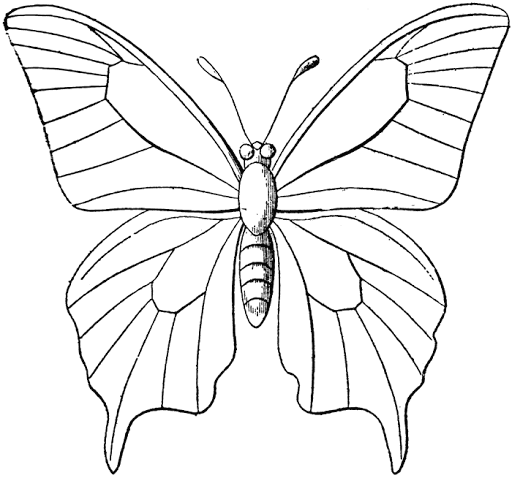 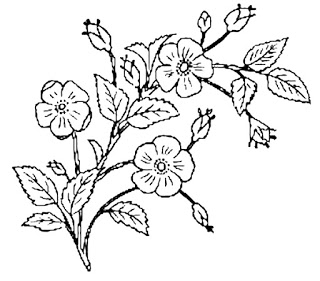 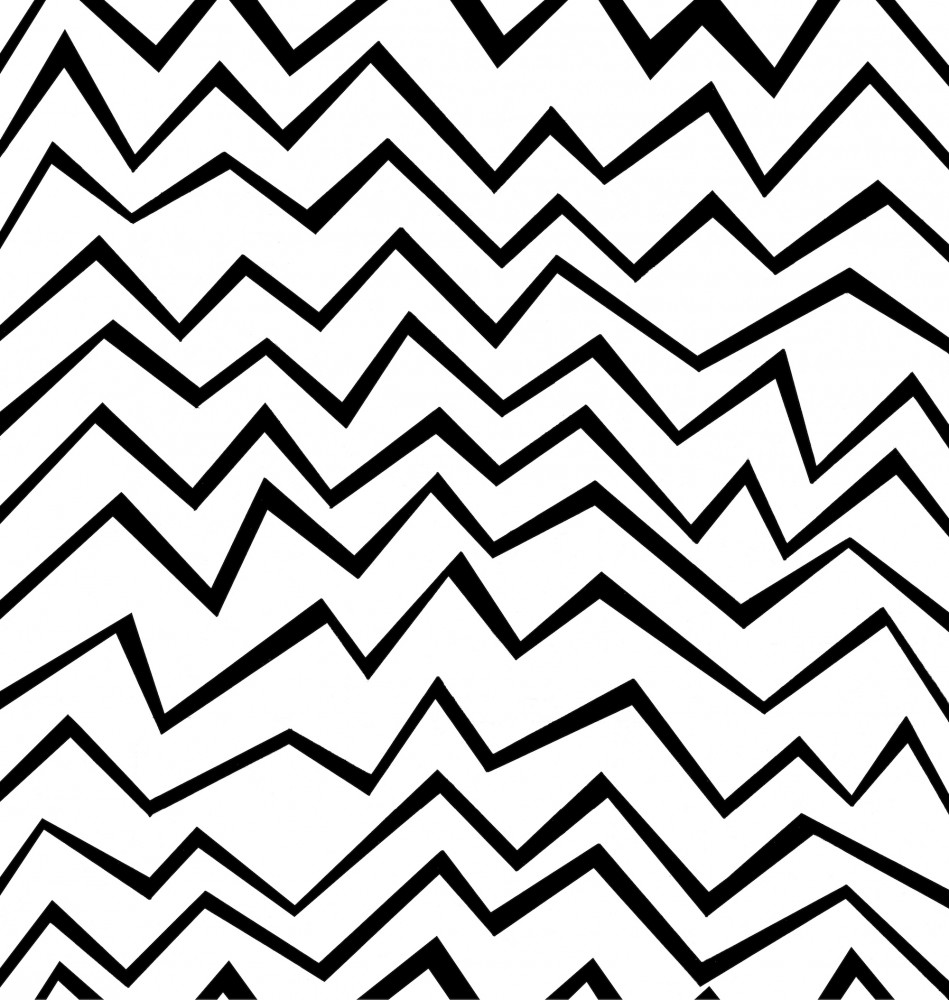 